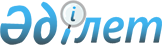 2011 - 2013 жылдарға арналған қалалық бюджет туралыМаңғыстау облысы Ақтау қаласы мәслихатының 2010 жылғы 24 желтоқсандағы № 38/340 шешімі. Маңғыстау облысының Әділет департаментінде 2010 жылғы 27 желтоқсанда № 11-1-143 тіркелді

      Қазақстан Республикасының 2008 жылғы 4 желтоқсандағы № 95-IV Бюджет кодексінің 75 бабынына, Қазақстан Республикасының 2001 жылғы 23 қантардағы № 148 «Қазақстан Республикасындағы жергілікті мемлекеттік басқару және өзін-өзі басқару туралы» Заңының 6 бабы 1 тармағының 1) тармақшасына және облыстық мәслихаттың 2010 жылғы 13 желтоқсандағы № 29/331 «2011-2013 жылдарға арналған облыстық бюджет туралы» шешіміне (нормативтік құқықтық кесімдерді мемлекеттік тіркеу Тізілімінде 2010 жылғы 24 желтоқсандағы № 2091 болып тіркелген) сәйкес қалалық мәслихат ШЕШТІ:



      1. 2011-2013 жылдарға арналған қалалық бюджет 1 қосымшаға сәйкес, соның ішінде 2011 жылға арналған қалалық бюджет келесі көлемдерде бекітілсін:



      1) кірістер – 15 475 059 мың теңге, оның ішінде:

      салықтық түсімдер бойынша – 8 642 387 мың теңге;

      салықтық емес түсімдер бойынша – 384 217 мың теңге;

      негізгі капиталды сатудан түсетін түсімдер – 894 740 мың теңге;

      трансферттер түсімі бойынша – 5 553 715 мың теңге;



      2) шығындар – 16 192 860 мың теңге;



      3) таза бюджеттік кредиттеу – 5 281 мың теңге, соның ішінде:

      бюджеттік кредиттер – 5 281 мың теңге;

      бюджеттік кредиттерді өтеу – 0 мың теңге;



      4) қаржы активтерiмен операциялар бойынша сальдо – 44 840 мың теңге, соның ішінде:

      қаржы активтерiн сатып алу – 44 840 мың теңге;

      мемлекеттің қаржы активтерін сатудан түсетін түсімдер – 0 мың теңге;



      5) бюджет тапшылығы (профициті) – 767 922 мың теңге;



      6) бюджет тапшылығын қаржыландыру (профицитін пайдалану) – 767 922 мың теңге, соның ішінде:

      қарыздар түсімі – 0 мың теңге;

      қарыздарды өтеу – 0 мың теңге;

      бюджет қаражатының пайдаланылатын қалдықтары – 767 922 мың теңге».

      Ескерту. 1-тармаққа өзгерту енгізілді - Ақтау қалалық  мәслихатының 2011.01.31 № 39/356 (2011.01.01 бастап қолданысқа енгізіледі); 2011.04.12 № 41/372 (2011.01.01 бастап қолданысқа енгізіледі); 2011.08.28 № 45/407 (2011.01.01 бастап қолданысқа енгізіледі); 2011.09.12 № 48/425 (2011.01.01 бастап қолданысқа енгізіледі); 2011.10.28 № 49/434 (2011.01.01 бастап қолданысқа енгізіледі); 2011.12.12 № 50/439 (2011.01.01 бастап қолданысқа енгізіледі) Шешімдерімен.



      2. Салықтық түсімдер бойынша қалалық бюджетке кірістерді бөлу нормативтері мыналар бойынша төмендегідей мөлшерде белгіленгені ескерілсін:

      төлем көзінен ұсталатын кірістен алынатын жеке табыс салығы –  6,8 пайыз;

      біржолғы талондар бойынша қызметін жүзеге асыратын жеке тұлғалардан алынатын жеке табыс салығы – 100 пайыз;

      төлем көзінен салық салынатын шетелдік азаматтар табыстарынан ұсталатын жеке табыс салығы – 100 пайыз;

      төлем көзінен салық салынатын шетелдік азаматтар табыстарынан ұсталмайтын жеке табыс салығы – 100 пайыз;

      әлеуметтік салық – 6,7 пайыз.

      Ескерту. 2-тармаққа өзгерту енгізілді - Ақтау қалалық  мәслихатының 2011.01.31 № 39/356 (2011.01.01 бастап қолданысқа енгізіледі): 2011.04.12 № 41/372 (2011.01.01 бастап қолданысқа енгізіледі); 2011.08.28 № 45/407 (2011.01.01 бастап қолданысқа енгізіледі);  2011.10.28 № 49/434 (2011.01.01 бастап қолданысқа енгізіледі) Шешімдерімен.



      3. Қалалық бюджеттен бөлінетін, азаматтардың жекелеген санаттарына берілетін әлеуметтік төлемдер келесі мөлшерде бекітілсін:



      1)алынып тасталды - Ақтау қалалық мәслихатының 2011.04.12 № 41/372 (2011.01.01 бастап қолданысқа енгізіледі) Шешімімен.



      2) 1,5 айлық есептік көрсеткіш мөлшеріндегі тоқсан сайынғы әлеуметтік төлем:

      мүгедектігі бойынша мемлекеттік әлеуметтік жәрдемақы алушылар;

      асыраушысынан айырылу жағдайы бойынша мемлекеттік әлеуметтік жәрдемақы алушылар (балаларға);



      3) алынып тасталды - Ақтау қалалық  мәслихатының 2011.01.31 № 39/356 (2011.01.01 бастап қолданысқа енгізіледі) Шешімімен.



      4) 5 айлық есептік көрсеткіш мөлшерінде үйден оқып және тәрбиеленетін бала кезден мүгедек балаларға ай сайынғы әлеуметтік көмек;



      5) Қазақстан Республикасының мемлекеттік мерекелері мен атаулы 

      күндер құрметіне бір жолғы әлеуметтік көмек:

      Ұлы Жеңіс күніне (9 мамыр):Ұлы Отан соғысына қатысушылары және мүгедектеріне 100 000 теңге мөлшерінде;

      жеңілдіктер мен кепілдіктер жағынан Ұлы Отан соғысының мүгедектеріне теңестірілген адамдарға 60 000 теңге мөлшерінде;

      жеңілдіктер мен кепілдіктер жағынан Ұлы Отан соғысына қатысушыларына теңестірілген адамдарға 50 000 теңге мөлшерінде;

      Ұлы Отан соғысына қатысушылардың қайта тұрмыс құрмаған жесірлеріне 40 000 теңге мөлшерінде;

      Тылдағы қажырлы еңбегі үшін бұрынғы КСР Одағының ордендері мен медальдарымен наградталған адамдарға және 1941 жылғы 22 маусым мен 1945 жылғы 9 мамыр аралығында 6 айдан кем емес жұмыс істегендері туралы мұрағаттық анықтамасы немесе еңбек кітапшасында жазбасы бар тыл еңбеккерлеріне 10 000 теңге мөлшерінде;

      жеңілдіктер мен кепілдіктер жөнінен соғысқа қатысушыларға теңестірілген адамдардың басқа да санаттарына, (қайтыс болған соғыс және соларға теңестірілген мүгедектердің әйелдері (күйеулері), сондай-ақ қайтыс болған, соғысқа қатысушылардың, партизандардың, астыртын күрес жүргізген адамдардың, «Ленинградты қорғағаны үшін» медалімен және «Қоршаудағы Ленинград тұрғыны» белгісімен наградталған, жалпы ауруға шалдығудың еңбек ету кезінде зақым алуының нәтижесінде және басқа себептерге (құқыққа қайшы келетіндерінен басқаларына) байланысты мүгедек деп танылған азаматтардың екінші рет некеге тұрмаған әйелдері (күйеулері), 1988-1989 жылдардағы Чернобыль АЭС-ін жоюға қатысушылардан басқа) 10 000 теңге мөлшерінде;

      1988-1989 жылдардағы Чернобыль АЭС-ін жоюға қатысушыларға 20 000 теңге мөлшерінде;

      Қарттар күніне (1 қазан):

      70 жастан асқан жалғызілікті зейнеткерлерге 2 айлық есептік көрсеткіш мөлшерінде;

      Мүгедектер күніне (қазанның екінші жексенбісі):

      барлық топтағы мүгедектер, бала кезден мүгедектер, 16 жасқа дейінгі мүгедек-балаларға 2 айлық есептік көрсеткіш мөлшерінде;

      Қазақстан Республикасының Конституция күніне (30 тамыз):

      республикалық маңызы бар дербес зейнеткерлерге 60 айлық есептік көрсеткіштер мөлшерінде;

      облыстық маңызы бар дербес зейнеткерлерге 36 айлық есептік көрсеткіштер мөлшерінде;

      қаланың құрметті азаматтарына 10 айлық есептік көрсеткіштер мөлшерінде;

      асыраушысынан айырылу жағдайы бойынша мемлекеттік әлеуметтік жәрдемақы алушыларға (балаларға) 2 айлық есептік көрсеткіш мөлшерінде;



      6) бір жолғы материалдық көмек:

      аз қамтылған азаматтар мен аса мүжәлсіз азаматтардың басына қиын жағдай туғанда, қалалық бюджеттің қаражатынан беріледі;



      7) Қазақстан Республикасының мемлекеттік жоғарғы оқу орындарындағы оқуды төлеу мақсатымен жалпы білім беру мектептерінің түлектеріне әлеуметтік көмек.

      8) жалғызбасты зейнеткерлерге көрсетілетін тоқсан сайынғы әлеуметтік көмек 3 айлық есептік көрсеткіш көлемінде;

      Ескерту. 3-тармаққа өзгертулер енгізілді - Ақтау қалалық  мәслихатының 2011.01.31 № 39/356 (2011.01.01 бастап қолданысқа енгізіледі); 2011.04.12 № 41/372 (2011.01.01 бастап қолданысқа енгізіледі) Шешімдерімен; толықтыру енгізілді - Ақтау қалалық  мәслихатының 2011.08.28 № 45/407 (2011.01.01 бастап қолданысқа енгізіледі) Шешімімен.



      3-1. 2011 жылға арналған қалалық бюджетте республикалық бюджеттен нысаналы ағымдағы трансферттер келесі мөлшерде қарастырылғаны ескерілсін:

      116 110 мың теңге – мектепке дейінгі білім беру ұйымдарында мемлекеттік білім беру тапсырыстарын іске асыруға;

      32 768 мың теңге – негізгі орта және жалпы орта білім беретін мемлекеттік мекемелердегі физика, химия, биология кабинеттерін жарықтандыру үшін;

      34 609 мың теңге – үйде оқитын мүгедек-балаларды бағдарламалық қамсыздандырумен, құрал-жабдықпен қамтамасыз ету үшін;

      26 292 мың теңге – жетім баланы (жетім балаларды) және ата-аналарының қамқорынсыз қалған баланы (балаларды) күтіп-ұстаға асыраушыларына ай сайынғы ақшалай қаражат төлеуге;

      439 мың теңге – эпизоотикаға қарсы шараларды өткізуге;

      373 мың теңге – ауылдық елді мекендердің әлеуметтік саласының мамандарын әлеуметтік қолдау шараларын іске асыру үшін;

      21 632 мың теңге – бастауыш, негізгі орта және жалпы орта білім беретін мемлекеттік мекемелерде лингафондық және мультимедиалық кабинеттер құру;

      15 600 мың теңге – «Бизнестің жол картасы - 2020» бағдарламасы шеңберінде жеке кәсіпкерлікті қолдау;

      40 764 мың теңге - мектеп мұғалімдеріне және мектепке дейінгі ұйымдардың тәрбиешілеріне біліктілік санаты үшін қосымша ақы көлемін ұлғайту;

      2 290 мың теңге – 2020 жұмыспен қамту бағдарламасы шеңберінде еңбекақыны ішінара субсидиялауға;

      15 202 мың теңге - 2020 жұмыспен қамту бағдарламасы шеңберінде жұмыспен қамту орталығының қызметін қамтамасыз ету.

      Ескерту. 3-1 тармақпен толықтырылды - Ақтау қалалық  мәслихатының 2011.01.31 № 39/356 (2011.01.01 бастап қолданысқа енгізіледі) Шешімімен; өзгертулер енгізілді - Ақтау қалалық  мәслихатының 2011.04.12 № 41/372 (2011.01.01 бастап қолданысқа енгізіледі); 2011.08.28 № 45/407 (2011.01.01 бастап қолданысқа енгізіледі); 2011.10.28 № 49/434 (2011.01.01 бастап қолданысқа енгізіледі) Шешімдерімен.



      3-2. 2011 жылға арналған қалалық бюджетте республикалық бюджеттен дамытуға арналған, жалпы сомасы - 5 511 178 мың теңге жергілікті инвестициялық жобаларды жүзеге асыруға нысаналы трансферттер қарастырылғаны ескерілсін;

      Ескерту. 3-2 тармақпен толықтырылды - Ақтау қалалық  мәслихатының 2011.01.31 № 39/356 (2011.01.01 бастап қолданысқа енгізіледі) Шешімімен; өзгерту енгізілді - Ақтау қалалық  мәслихатының 2011.04.12 № 41/372 (2011.01.01 бастап қолданысқа енгізіледі); 2011.08.28 № 45/407 (2011.01.01 бастап қолданысқа енгізіледі); 2011.10.28 № 49/434 (2011.01.01 бастап қолданысқа енгізіледі) шешімдерімен.



      Ескерту. 3-3 тармақ алынып тасталған - Ақтау қалалық  мәслихатының 2011.10.28  № 49/434 (2011.01.01 бастап қолданысқа енгізіледі) Шешімімен. 



      3-4. Қазақстан Республикасының жоғары оқу орындарындағы студенттердің 2011-2012 оқу жылына арналған оқу ақысына 11 458 мың теңге сомасында облыстық бюджеттен нысаналы трансферттер қарастырылатындығын ескеру.

      Ескерту. 3-4-тармақпен толықтырылды - Ақтау қалалық  мәслихатының 2011.09.12 № 48/425 (2011.01.01 бастап қолданысқа енгізіледі); 2011.10.28 № 49/434 (2011.01.01 бастап қолданысқа енгізіледі) Шешімдерімен.



      4. 2008 жылғы 15 қазандағы № 13/127 қалалық мәслихаттың «Ақтау қаласындағы білім беру ұйымдарының күндізгі оқу нысанында оқитындар мен тәрбиеленушілер үшін қалалық қоғамдық көлікте (таксиден басқа) жеңілдікпен жүруді белгілеу және төлеуінің нұсқалығын бекіту туралы» шешімімен бекітілген тәртіпке сәйкес, қаладағы білім беру ұйымдарының күндізгі оқу нысанында оқитындар мен тәрбиеленушілер үшін қалалық қоғамдық көлікте (таксиден басқа) жеңілдікпен жүруге құқық берілсін.



      5. Ауылдық елді мекендерде жұмыс жасайтын білім беру, денсаулық сақтау, әлеуметтік қамсыздандыру, мәдениет және спорт мемлекеттік ұйымдарының мамандарына осы қызмет түрлерімен қалалық жағдайларда айналысатын мамандармен салыстырғанда, 25 пайызға көтеріңкі жалақы және тарифтік мөлшерлемелер белгіленсін.



      6. Қала әкімдігінің резерві 4 000 мың теңге сомасында бекітілсін.

      Ескерту. 6-тармаққа өзгертулер енгізілді - Ақтау қалалық  мәслихатының 2011.01.31 № 39/356 (2011.01.01 бастап қолданысқа енгізіледі); 2011.04.12 № 41/372 (2011.01.01 бастап қолданысқа енгізіледі); 2011.10.28 № 49/434 (2011.01.01 бастап қолданысқа енгізіледі) Шешімдерімен.



      7. 4 - қосымшаға сәйкес бюджеттік инвестициялық жобаларды (бағдарламаларды) іске асыруға бағытталған 2011 жылға арналған қалалық бюджеттің бюджеттік даму бағдарламаларының тізбесі бекітілсін.



      8. 5 - қосымшаға сәйкес 2011 жылы қалалық бюджеттің орындалу барысында секвесторға жатпайтын бюджеттік бағдарламалардың тізбесі бекітілсін.



      9. 6 - қосымшаға сәйкес Өмірзақ селосы бойынша 2011 жылға арналған бюджеттік бағдарламалар тізбесі бекітілсін.

      10. Осы шешім 2011 жылдың 1 қаңтарынан бастап қолданысқа енгізіледі.       Сессия төрайымы                           В. Попова       Қалалық мәслихаттың

      хатшысы                                    Ж. Матаев       «КЕЛІСІЛДІ»

      «Ақтау қалалық экономика және

      бюджеттік жоспарлау бөлімі»

      мемлекеттік мекемесінің бастығы

      А. Ким

      24 желтоқсан 2010 жыл

Ақтау қалалық мәслихаттың

2011 жылғы 28 шілдедегі

№ 45/407 шешіміне

1–қосымша 2011 жылға арналған Ақтау қаласының бюджеті      Ескерту. 1-қосымша жаңа редакцияда - Ақтау қалалық  мәслихатының 2011.09.12 № 48/425 (2011.01.01 бастап қолданысқа енгізіледі); 2011.10.28 № 49/434 (2011.01.01 бастап қолданысқа енгізіледі); 2011.12.12 № 50/439 (2011.01.01 бастап қолданысқа енгізіледі) Шешімдерімен.

2010 жылғы 24 желтоқсандағы № 38/340

қалалық мәслихатының шешіміне

2 – қосымша 2012 жылға арналған Ақтау қаласының бюджеті

2010 жылғы 24 желтоқсандағы № 38/340

қалалық мәслихатының шешіміне

3 – қосымша 2013 жылға арналған Ақтау қаласының бюджеті

2011 жылғы 31 қаңтардағы № 39/356

қалалық мәслихатының шешіміне

4 – қосымша      Ескерту. 4-қосымша жаңа редакцияда - Ақтау қалалық  мәслихатының 2011.04.12 № 41/372 (2011.01.01 бастап қолданысқа енгізіледі) Шешімімен. БЮДЖЕТТІК ИНВЕСТИЦИЯЛЫҚ ЖОБАЛАРДЫ (БАҒДАРЛАМАЛАРДЫ) ІСКЕ АСЫРУҒА БАҒЫТТАЛҒАН БЮДЖЕТТІК БАҒДАРЛАМАР?А Б?ЛІНГЕН, 2011 ЖЫЛҒА АРНАЛ?АН ҚАЛАЛЫҚ БЮДЖЕТТІк БЮДЖЕТТІК ДАМУ БАҒДАРЛАМАЛАРЫНЫҢ ТІЗБЕСІ

2010 жылғы 24 желтоқсандағы № 38/340

қалалық мәслихатының шешіміне

5 – қосымша 2011 ЖЫЛЫ ҚАЛАЛЫҚ БЮДЖЕТТІК ОРЫНДАЛУ БАРЫСЫНДА СЕКВЕСТОРҒА ЖАТПАЙТЫН БЮДЖЕТТІК БАҒДАРЛАМАЛАРДЫҢ ТІЗБЕСІ

2010 жылғы 24 желтоқсандағы № 38/340

қалалық мәслихатының шешіміне

6 – қосымша 2011 ЖЫЛҒА АРНАЛ?АН ӨМІРЗАҚ СЕЛОСІ БОЙЫНША БЮДЖЕТТІК БАҒДАРЛАМА ТІЗБЕСІ
					© 2012. Қазақстан Республикасы Әділет министрлігінің «Қазақстан Республикасының Заңнама және құқықтық ақпарат институты» ШЖҚ РМК
				СанатыСанатыСомасы, мың теңгеСыныбыСыныбыСомасы, мың теңгеIшкi сыныбыIшкi сыныбыСомасы, мың теңгеАтауыСомасы, мың теңге1. КІРІСТЕР15 475 0591Салықтық түсiмдер8 642 38701Табыс салығы3 355 7922Жеке табыс салығы3 355 79203Әлеуметтік салық892 7921Әлеуметтік салық892 79204Меншiкке салынатын салықтар3 479 0191Мүлiкке салынатын салықтар1 596 7603Жер салығы1 275 6964Көлiк құралдарына салынатын салық606 5115Бірыңғай жер салығы5205Тауарларға, жұмыстарға және қызметтерге салынатын ішкі салықтар599 5082Акциздер48 0613Табиғи және басқа да ресурстарды пайдаланғаны үшін түсетін түсімдер288 9574Кәсiпкерлiк және кәсiби қызметті жүргiзгенi үшiн алынатын алымдар204 7175Ойын бизнесіне салық57 77308Заңдық мәндi iс-әрекеттердi жасағаны және (немесе) оған уәкілеттігі бар мемлекеттік органдар немесе лауазымды адамдар құжаттар бергені үшін алынатын міндетті төлемдер315 2761Мемлекеттiк баж315 2762Салықтық емес түсімдер384 21701Мемлекеттік меншіктен түсетін кірістер22 3651Мемлекеттiк кәсiпорындардың таза кiрiсі бөлiгiнің түсiмдері5 3655Мемлекеттік меншігіндегі мүлікті жалға беруден түсетін кірістер17 00002Мемлекеттiк бюджеттен қаржыландырылатын мемлекеттiк мекемелердiң тауарларды (жұмыстарды, қызметтерді) өткiзуiнен түсетін түсiмдер1 2001Мемлекеттiк бюджеттен қаржыландырылатын мемлекеттiк мекемелердiң тауарларды (жұмыстарды, қызметтерді) өткiзуiнен түсетін түсiмдер1 20003Мемлекеттік бюджеттен қаржыландырылатын мемлекеттік мекемелер ұйымдастыратын мемлекеттік сатып алуды өткізуден түсетін ақша түсімдері9791Мемлекеттік бюджеттен қаржыландырылатын мемлекеттік мекемелер ұйымдастыратын мемлекеттік сатып алуды өткізуден түсетін ақша түсімдері97904Мемлекеттік бюджеттен қаржыландырылатын, сондай-ақ Қазақстан Республикасы Ұлттық Банкінің бюджетінен (шығыстар сметасынан) ұсталатын және қаржыландырылатын мемлекеттік мекемелер салатын айыппұлдар, өсімпұлдар, санкциялар, өндіріп алулар238 3901Мұнай секторы ұйымдарынан түсетін түсімдерді қоспағанда, мемлекеттік бюджеттен қаржыландырылатын, сондай-ақ Қазақстан Республикасы Ұлттық Банкінің бюджетінен (шығыстар сметасынан) ұсталатын және қаржыландырылатын мемлекеттік мекемелер салатын айыппұлдар, өсімпұлдар, санкциялар, өндіріп алулар238 39006Басқа да салықтық емес түсiмдер121 2831Басқа да салықтық емес түсiмдер121 2833Негізгі капиталды сатудан түсетiн түсімдер894 74001Мемлекеттiк мекемелерге бекітілген мемлекеттiк мүлiктi сату428 5671Мемлекеттiк мекемелерге бекітілген мемлекеттiк мүлiктi сату428 56703Жерді және материалдық емес активтерді сату466 1731Жерді сату421 5482Материалдық емес активтерді сату44 6254Трансферттердің түсімдері5 553 71502Мемлекеттік басқарудың жоғары тұрған органдарынан түсетін трансферттер5 553 7152Облыстық бюджеттен түсетін трансферттер5 553 715Функционалдық топФункционалдық топФункционалдық топФункционалдық топСомасы, мың теңгеБюджеттік бағдарлама әкімшілігіБюджеттік бағдарлама әкімшілігіБюджеттік бағдарлама әкімшілігіСомасы, мың теңгеБағдарламаБағдарламаСомасы, мың теңгеАтауыСомасы, мың теңге2. ШЫҒЫНДАР16 192 86001Жалпы сипаттағы мемлекеттік қызметтер194 885112Қалалық мәслихаттың аппараты23 343001Аудан (облыстық маңызы бар қала) мәслихатының қызметін қамтамасыз ету жөніндегі қызметтер22 319002Ақпараттық жүйелер құру899003Мемлекеттік органдардың күрделі шығыстары125122Қала әкімінің аппараты102 000001Аудан (облыстық маңызы бар қала) әкімінің қызметін қамтамасыз ету жөніндегі қызметтер98 363002Ақпараттық жүйелер құру2 928003Мемлекеттік органдардың күрделі шығыстары709123Өмірзақ селосы әкімінің  аппараты12 857001Қаладағы аудан, аудандық маңызы бар қаланың, кент, ауыл (село), ауылдық (селолық) округ әкімінің қызметін қамтамасыз ету жөніндегі қызметтер12 458022Мемлекеттік органдардың күрделі шығыстары399452Қаржы бөлімі39 821001Аудандық бюджетті орындау және коммуналдық меншікті (облыстық манызы бар қала) саласындағы мемлекеттік саясатты іске асыру жөніндегі қызметтер21 317002Ақпараттық жүйелер құру899004Біржолғы талондарды беру жөніндегі жұмысты және біржолғы талондарды іске асырудан сомаларды жинаудың толықтығын қамтамасыз етуді ұйымдастыру15 407011Коммуналдық меншікке түскен мүлікті есепке алу, сақтау, бағалау және сату1 398018Мемлекеттік органдардың күрделі шығыстары800453Экономика және бюджеттік жоспарлау бөлімі16 864001Экономикалық саясатты, мемлекеттік жоспарлау жүйесін қалыптастыру және дамыту және ауданды (облыстық манызы бар қаланы) басқару саласындағы мемлекеттік саясатты іске асыру жөніндегі қызметтер15 361002Ақпараттық жүйелер құру899004Мемлекеттік органдардың күрделі шығыстары60402Қорғаныс19 519122Қала әкімінің аппараты19 519005Жалпыға бірдей әскери міндетті атқару шеңберіндегі іс-шаралар19 51903Қоғамдық тәртіп, қауіпсіздік, құқық, сот, қылмыстық-атқару қызметі83 539458Тұрғын үй-коммуналдық шаруашылығы, жолаушылар көлігі және автомобиль жолдары бөлімі83 539021Елдi мекендерде жол жүрісі қауiпсiздiгін қамтамасыз ету83 53904Білім беру6 977 868464Білім беру бөлімі6 765 191001Жергілікті деңгейде білім беру саласындағы мемлекеттік саясатты іске асыру жөніндегі қызметтер26 821002Ақпараттық жүйелер құру899003Жалпы білім беру4 204 052005Ауданның (облыстык маңызы бар қаланың) мемлекеттік білім беру мекемелер үшін оқулықтар мен оқу-әдiстемелiк кешендерді сатып алу және жеткізу122 096006Балаларға қосымша білім беру243 636007Аудандық (қалалық) ауқымдағы мектеп олимпиадаларын және мектептен тыс іс-шараларды өткiзу14 199009Мектепке дейінгі тәрбие ұйымдарының қызметін қамтамасыз ету1 651 733011Өңірлік жұмыспен қамту және кадрларды қайта даярлау стратегиясын іске асыру шеңберінде білім беру объектілерін күрделі, ағымды жөндеу398 956012Мемлекеттік органдардың күрделі шығыстары1 134015Жетім баланы (жетім балаларды) және ата-аналарының қамқорынсыз қалған баланы (балаларды) күтіп-ұстауға асыраушыларына  ай сайынғы ақшалай қаражат төлемдері26 292020Үйде оқытылатын мүгедек балаларды жабдықпен, бағдарламалық қамтыммен қамтамасыз ету34 609021Мектеп мұғалімдеріне және мектепке дейінгі ұйымдардың тәрбиешілеріне біліктілік санаты үшін қосымша ақы көлемін ұлғайту40 764467Құрылыс бөлімі212 677037Білім беру объектілерін салу және реконструкциялау212 67706Әлеуметтік көмек және әлеуметтік қамсыздандыру617 850123Өмірзақ селосы әкімінің  аппараты373003Мұқтаж азаматтарға үйінде әлеуметтік көмек көрсету373451Жұмыспен қамту және әлеуметтік бағдарламалар бөлімі604 697001Жергілікті деңгейде халық үшін әлеуметтік бағдарламаларды жұмыспен қамтуды қамтамасыз етуді  іске асыру саласындағы мемлекеттік саясатты іске асыру жөніндегі қызметтер54 190002Еңбекпен қамту бағдарламасы86 319005Мемлекеттік атаулы әлеуметтік көмек21 411006Тұрғын үй көмегі7 589007Жергілікті өкілетті органдардың шешімі бойынша мұқтаж азаматтардың жекелеген топтарына әлеуметтік көмек277 634010Үйден тәрбиеленіп оқытылатын мүгедек балаларды материалдық қамтамасыз ету5 548011Жәрдемақыларды және басқа да әлеуметтік төлемдерді есептеу, төлеу мен жеткізу бойынша қызметтерге ақы төлеу2 363012Ақпараттық жүйелер құру899013Белгіленген тұрғылықты жері жоқ тұлғаларды әлеуметтік бейімдеу23 952014Мұқтаж азаматтарға үйде әлеуметтік көмек көрсету70 04901618 жасқа дейінгі балаларға мемлекеттік жәрдемақылар6 888017Мүгедектерді оңалту жеке бағдарламасына сәйкес, мұқтаж мүгедектерді міндетті гигиеналық құралдарымен қамтамасыз етуге және ымдау тілі мамандарының, жеке көмекшілердің қызмет көрсету29 813021Мемлекеттік органдардың күрделі шығыстары2 840023Жұмыспен қамту  орталықтарының қызметін қамтамасыз ету15 202464Білім беру бөлімі12 780008Жергілікті өкілді органдардың шешімі бойынша білім беру ұйымдарының күндізгі оқу нысанында оқитындар мен тәрбиеленушілерді қоғамдық көлікте (таксиден басқа) жеңілдікпен жол жүру түрінде әлеуметтік қолдау12 78007Тұрғын үй -коммуналдық шаруашылық6 313 240123Өмірзақ селосы әкімінің  аппараты23 999008Елді мекендерде көшелерді жарықтандыру4 887009Елді мекендердің санитариясын қамтамасыз ету10 778011Елді мекендерді абаттандыру мен көгалдандыру8 334467Құрылыс бөлімі5 033 941003Мемлекеттік коммуналдық тұрғын үй қорының тұрғын үй құрылысы және (немесе) сатып алу48 085004Инженерлік коммуникациялық инфрақұрылымды дамыту, жайластыру және (немесе) сатып алу3 448 833005Коммуналдық шаруашылығын дамыту26 768006Сумен жабдықтау жүйесін дамыту1 191 222007Қаланы және елді мекендерді көркейтуді дамыту61 000031Өңірлік жұмыспен қамту және кадрларды қайта даярлау стратегиясын іске асыру шеңберінде инженерлік коммуникациялық инфрақұрылымды дамыту258 033458Тұрғын үй коммуналдық шаруашылығы, жолаушылар көлігі және автомобиль жолдары бөлімі1 255 300015Елді мекендердегі көшелерді жарықтандыру129 249016Елді мекендердің санитариясын қамтамасыз ету350 093017Жерлеу орындарын күтіп-ұстау және туысы жоқтарды жерлеу10 152018Елді мекендерді абаттандыру және көгалдандыру765 80608Мәдениет, спорт, туризм және ақпараттық кеңістік287 577455Мәдениет және тілдерді дамыту бөлімі228 015001Жергілікті деңгейде тілдерді және мәдениетті дамыту саласындағы мемлекеттік саясатты іске асыру жөніндегі қызметтер9 912002Ақпараттық жүйелер құру899003Мәдени-демалыс жұмысын қолдау185 014006Аудандық (қалалық) кітапханалардың жұмыс істеуі31 713010Мемлекеттік органдардың күрделі шығыстары477456Ішкі саясат бөлімі41 733001Жергілікті деңгейде аппарат, мемлекеттілікті нығайту және азаматтардың әлеуметтік сенімділігін қалыптастыру саласында мемлекеттік саясатты іске асыру жөніндегі қызметтер16 346002Газеттер мен журналдар арқылы мемлекеттік ақпараттық саясат жүргізу жөніндегі қызметтер16 000003Жастар саясаты саласындағы өңірлік бағдарламаларды iске асыру2 055004Ақпараттық жүйелер құру899005Телерадио хабарларын тарату арқылы мемлекеттік ақпараттық саясатты жүргізу жөніндегі қызметтер5 983006Мемлекеттік органдардың күрделі шығыстары450465Дене шынықтыру және спорт бөлімі17 829001Жергілікті деңгейде  дене шынықтыру және спорт саласындағы мемлекеттік саясатты іске асыру жөніндегі қызметтер5 164002Ақпараттық жүйелер құру899006Аудандық (облыс маңызы бар қалалық) деңгейде спорттық жарыстар өткізу7 574007Әртүрлі спорт түрлері бойынша аудан (облыстық маңызы бар қала) құрама командаларының мүшелерін дайындау және олардың облыстық спорт жарыстарына қатысуы4 19209Отын-энергетика кешені және жер қойнауын пайдалану1 182 803467Құрылыс бөлімі1 182 803009Жылу-энергетикалық жүйені дамыту1 182 80310Ауыл, су, орман, балық шаруашылығы, ерекше қорғалатын табиғи аумақтар, қоршаған ортаны және жануарлар дүниесін қорғау, жер қатынастары29 650453Ауданның (облыстық маңызы бар қаланың) экономика және бюджеттік жоспарлау бөлімі375006Ауылдық елді мекендердің әлеуметтік саласының мамандарын әлеуметтік қолдау шараларын іске асыру үшін бюджеттік кредиттер0099Республикалық бюджеттен берілетін нысаналы трансферттер есебінен ауылдық елді мекендер саласының мамандарын әлеуметтік қолдау шараларын іске асыру375474Ауыл шаруашылығы және ветеринария бөлімі8 007001Жергілікті деңгейде ауыл шаруашылығы және ветеринария саласындағы мемлекеттік саясатты іске асыру жөніндегі қызметтер6 256002Ақпараттық жүйелер құру899003Мемлекеттік органдардың күрделі шығыстары260012Ауыл шаруашылығы жануарларын бірдейлендіру жөніндегі іс шараларды жүргізу153013Эпизоотияға қарсы іс-шаралар жүргізу439463Жер қатынастары бөлімі21 268001Аудан (облыстық манызы бар қала) аумағында жер қатынастарын реттеу саласындағы мемлекеттік саясатты іске асыру жөніндегі қызметтер19 829005Ақпараттық жүйелер құру899007Мемлекеттік органдардың күрделі шығыстары54011Өнеркәсіп, сәулет, қала құрылысы және құрылыс қызметі34 562467Құрылыс бөлімі17 797001Құрылыс, сәулет және қала құрылысы бөлімінің қызметін қамтамасыз ету жөніндегі қызметтер16 258014Ақпараттық жүйелер құру899017Мемлекеттік органдардың күрделі шығыстары640468Сәулет және қала құрылысы бөлімі16 765001Жергілікті деңгейде сәулет және қала құрылысы саласындағы мемлекеттік саясатты іске асыру жөніндегі қызметтер15 392002Ақпараттық жүйелер құру899004Мемлекеттік органдардың күрделі шығыстары47412Көлік және коммуникация323 415458Тұрғын үй коммуналдық шаруашылығы, жолаушылар көлігі және автомобиль жолдары бөлімі323 415022Көлік инфрақұрылымын дамыту75 885023Автомобиль жолдарының жұмыс істеуін қамтамасыз ету202 530009Өңірлік жұмыспен қамту және кадрларды қайта даярлау стратегиясын іске асыру шеңберінде аудандық маңызы бар автомобиль жолдарын қала және елді-мекендер көшелерін салу және қайтақуру қалалардың және елді-мекендердің көшелері өткізу45 00013Басқалар127 481451Жұмыспен қамту және әлеуметтік бағдарламалар бөлімі15 600022«Бизнестің жол картасы - 2020» бағдарламасы шеңберінде жеке кәсіпкерлікті қолдау15 600469Кәсіпкерлік бөлімі59 312001Жергілікті деңгейде кәсіпкерлік пен өнеркәсіпті дамыту саласындағы мемлекеттік саясатты іске асыру жөніндегі қызметтер12 263002Ақпараттық жүйелер құру899003Кәсіпкерлік қызметті қолдау 45 805004Мемлекеттік органдардың күрделі шығыстары345452Қаржы бөлімі11 603012Ауданның (облыстық маңызы бар қаланың) жергілікті атқарушы органының резерві 11 603453Экономика және бюджеттік жоспарлау бөлімі14 200003Жергілікті бюджеттік инвестициялық жобалардың және концессиялық жобалардың техникалық-экономикалық  негіздемелерін әзірлеу және оған сараптама жүргізу 14 200458Тұрғын үй коммуналдық шаруашылығы, жолаушылар көлігі және автомобиль жолдары бөлімі26 766001Жергілікті деңгейде тұрғын үй-коммуналдық шаруашылығы, жолаушылар көлігі және автомобиль жолдары саласындағы мемлекеттік саясатты іске асыру жөніндегі қызметтер25 227013Мемлекеттік органдардың күрделі шығыстары640020Ақпараттық жүйелер құру89915Трансферттер471452Қаржы бөлімі471006Нысаналы пайдаланылмаған (толық пайдаланылмаған) трансферттерді қайтару4713. ТАЗА БЮДЖЕТТІК КРЕДИТТЕУ 5 281Бюджеттік кредиттер5 281Бюджеттік кредиттерді өтеу04. ҚАРЖЫ АКТИВТЕРІМЕН ОПЕРАЦИЯЛАР БОЙЫНША САЛЬДО44 840Қаржы активтерін сатып алу44 84013Басқалар44 840452Қаржы бөлімі44 840014Заңды тұлғалардың жарғылық капиталын қалыптастыру немесе ұлғайту44 840Мемлекеттің қаржы активтерін сатудан түсетін түсімдер05. БЮДЖЕТ ТАПШЫЛЫҒЫ (ПРОФИЦИТІ)-767 9226. БЮДЖЕТ ТАПШЫЛЫҒЫН ҚАРЖЫЛАНДЫРУ (ПРОФИЦИТІН ПАЙДАЛАНУ)767 922Қарыздар түсімі016Қарыздарды өтеу0452Қаржы бөлімі5 281021Жергілікті бюджеттен бөлінген пайдаланылмаған бюджеттік кредиттерді қайтару5 281Бюджет қаражатының пайдаланылатын қалдықтары767 922СанатыСанатыСанатыСомасы, мың теңгеСыныбыСыныбыСомасы, мың теңгеIшкi сыныбы Iшкi сыныбы Сомасы, мың теңгеАтауыСомасы, мың теңге1. КІРІСТЕР10 555 2621
Салықтық түсiмдер9 701 10001Табыс салығы3 635 1942Жеке табыс салығы3 635 19403Әлеуметтік салық1 472 8931Әлеуметтік салық1 472 89304Меншiкке салынатын салықтар3 504 1901Мүлiкке салынатын салықтар1 813 6963Жер салығы1 118 9044Көлiк құралдарына салынатын салық571 3925Бірыңғай жер салығы19805Тауарларға, жұмыстарға және қызметтерге салынатын ішкі салықтар577 6742Акциздер53 6713Табиғи және басқа ресурстарды пайдаланғаны үшін түсетін түсімдер259 2854Кәсiпкерлiк және кәсiби қызметті жүргiзгенi үшiн алынатын алымдар184 1765Құмар ойын бизнеске салық80 54207Басқа да салықтар21Басқа да салықтар208Заңдық мәндi iс-әрекеттердi жасағаны және (немесе) оған уәкілеттігі бар мемлекеттік органдар немесе лауазымды адамдар құжаттар бергені үшін   алынатын міндетті төлемдер511 1471Мемлекеттiк баж511 1472
Салықтық емес түсімдер403 64301Мемлекеттік меншіктен түсетін кірістер34 5251Мемлекеттiк кәсiпорындардың таза кiрiсі бөлiгiнің түсiмдері21 5255Мемлекеттік меншігіндегі мүлікті жалға беруден түсетін кірістер13 00002Мемлекеттiк бюджеттен қаржыландырылатын мемлекеттiк мекемелердiң тауарларды (жұмыстарды, қызметтерді) өткiзуiнен түсетін түсiмдер8031Мемлекеттiк бюджеттен қаржыландырылатын мемлекеттiк мекемелердiң тауарларды (жұмыстарды, қызметтерді) өткiзуiнен түсетін түсiмдер80303Мемлекеттік бюджеттен қаржыландырылатын мемлекеттік мекемелер ұйымдастыратын мемлекеттік сатып алуды өткізуден түсетін ақша түсімдері971Мемлекеттік бюджеттен қаржыландырылатын мемлекеттік мекемелер ұйымдастыратын мемлекеттік сатып алуды өткізуден түсетін ақша түсімдері9704Мемлекеттік бюджеттен қаржыландырылатын, сондай-ақ Қазақстан Республикасы Ұлттық Банкінің бюджетінен (шығыстар сметасынан) ұсталатын  және қаржыландырылатын мемлекеттік мекемелер салатын айыппұлдар, өсімпұлдар, санкциялар, өндіріп алулар357 4521Мұнай секторы ұйымдарынан түсетін түсімдерді қоспағанда, мемлекеттік бюджеттен қаржыландырылатын, сондай-ақ Қазақстан Республикасы Ұлттық Банкінің бюджетінен (шығыстар сметасынан) ұсталатын  және қаржыландырылатын мемлекеттік мекемелер салатын айыппұлдар, өсімпұлдар, санкциялар, өндіріп алулар357 45206Басқа да салықтық емес түсiмдер10 7661Басқа да салықтық емес түсiмдер10 7663
Негізгі капиталды сатудан түсетiн түсімдер450 51901Мемлекеттiк мекемелерге бекітілген мемлекеттiк мүлiктi сату95 4291Мемлекеттiк мекемелерге бекітілген мемлекеттiк мүлiктi сату95 42903Жерді және материалдық емес активтерді сату 355 0901Жерді сату 313 6232Материалдық емес активтерді сату41 467Функционалдық топ Функционалдық топ Функционалдық топ Функционалдық топ Сомасы,мың тенгеБюджеттік бағдарлама әкімшілігі Бюджеттік бағдарлама әкімшілігі Бюджеттік бағдарлама әкімшілігі Сомасы,мың тенгеБағдарлама Бағдарлама Сомасы,мың тенгеАтауыСомасы,мың тенге2. ШЫҒЫНДАР10 555 26201
Жалпы сипаттағы мемлекеттік қызметтер 213 075112Қалалық мәслихаттың аппараты21 516001Аудан (облыстық маңызы бар қала) мәслихатының қызметін қамтамасыз ету жөніндегі қызметтер21 516122Қала әкімінің аппараты118 347001Аудан (облыстық маңызы бар қала) әкімінің қызметін қамтамасыз ету жөніндегі қызметтер118 347123Өмірзақ селосы әкімінің  аппараты12 365001Қаладағы аудан, аудандық маңызы бар қаланың, кент, ауыл (село), ауылдық (селолық) округ әкімінің қызметін қамтамасыз ету жөніндегі қызметтер12 365452Қаржы бөлімі41 812001Аудандық бюджетті орындау және коммуналдық меншікті (облыстық манызы бар қала) саласындағы мемлекеттік саясатты іске асыру жөніндегі қызметтер24 333004Біржолғы талондарды беру жөніндегі жұмысты және біржолғы талондарды іске асырудан сомаларды жинаудың толықтығын қамтамасыз етуді ұйымдастыру17 479453Экономика және бюджеттік жоспарлау бөлімі19 035001Экономикалық саясатты, мемлекеттік жоспарлау жүйесін қалыптастыру және дамыту және ауданды (облыстық манызы бар қаланы) басқару саласындағы мемлекеттік саясатты іске асыру жөніндегі қызметтер19 03502
Қорғаныс23 218122Қала әкімінің аппараты23 218005Жалпыға бірдей әскери міндетті атқару шеңберіндегі іс-шаралар23 21803
Қоғамдық тәртіп, қауіпсіздік, құқық, сот, қылмыстық-атқару қызметі79 278458Тұрғын үй-коммуналдық шаруашылығы, жолаушылар көлігі және автомобиль жолдары бөлімі79 278021Елдi мекендерде жол жүрісі қауiпсiздiгін қамтамасыз ету79 27804
Білім беру6 592 355464Білім беру бөлімі6 337 579001Жергілікті деңгейде білім беру саласындағы мемлекеттік саясатты іске асыру жөніндегі қызметтер31 426003Жалпы білім беру4 384 265005Ауданның (областык маңызы бар қаланың) мемлекеттік білім беру мекемелер үшін оқулықтар мен оқу-әдiстемелiк кешендерді сатып алу және жеткізу33 000006Балалар мен жеткіншектерге үшін қосымша білім беру270 960007Аудандық (қалалық) ауқымдағы мектеп олимпиадаларын және мектептен тыс іс-шараларды өткiзу15 193009Мектепке дейінгі тәрбие ұйымдарының қызметін қамтамасыз ету1 602 735467Құрылыс бөлімі254 776037Білім беру объектілерін салу және реконструкциялау254 77606
Әлеуметтік көмек және әлеуметтік қамсыздандыру634 343123Өмірзақ селосы әкімінің  аппараты558003Мұқтаж азаматтарға үйінде әлеуметтік көмек көрсету558451Жұмыспен қамту және әлеуметтік бағдарламалар бөлімі611 657001Жергілікті деңгейде облыстың жұмыспен қамтуды қамтамасыз ету және үшін әлеуметтік бағдарламаларды іске асыру саласындағы мемлекеттік саясатты іске асыру жөніндегі қызметтер 58 773002Еңбекпен қамту бағдарламасы76 811005Мемлекеттік атаулы әлеуметтік көмек18 134006Тұрғын үй көмегі12 516007Жергілікті өкілетті органдардың шешімі бойынша мұқтаж азаматтардың жекелеген топтарына әлеуметтік көмек297 492010Үйден тәрбиеленіп оқытылатын мүгедек балаларды материалдық қамтамасыз ету5 673011Жәрдемақыларды және басқа да әлеуметтік төлемдерді есептеу, төлеу мен жеткізу бойынша қызметтерге ақы төлеу1 745013Белгіленген тұрғылықты жері жоқ тұлғаларды әлеуметтік бейімдеу25 481014Мұқтаж азаматтарға үйде әлеуметтік көмек көрсету 78 59901618 жасқа дейінгі балаларға мемлекеттік жәрдемақылар8 329017Мүгедектерді оңалту жеке бағдарламасына сәйкес, мұқтаж мүгедектерді міндетті гигиеналық құралдармен қамтамасыз етуге, және ымдау тілі мамандарының, жеке көмекшілердің қызмет көрсетуі28 104464Білім беру бөлімі22 128008Жергілікті өкілді органдардың шешімі бойынша білім беру ұйымдарының күндізгі оқу нысынында мен тәрбиеленушілерді қоғамдық көлікте (таксиден басқа) жеңілдікпен жол жүру түрінде әлеуметтік қолдау 22 12807
Тұрғын үй -коммуналдық шаруашылық1 980 825123Өмірзақ селосы әкімінің  аппараты25 449008Елді мекендерде көшелерді жарықтандыру5 180009Елді мекендердің санитариясын қамтамасыз ету11 425011Елді мекендерді абаттандыру мен көгалдандыру8 844467Құрылыс бөлімі677 426004Инженерлік коммуникациялық инфрақұрылымды дамыту, жайластыру және (немесе) сатып алу13 318006Сумен жабдықтау жүйесін дамыту664 108458Тұрғын үй коммуналдық шаруашылығы, жолаушылар көлігі және автомобиль жолдары бөлімі1 277 950015Елді мекендердегі көшелерді жарықтандыру138 560016Елді мекендердің санитариясын қамтамасыз ету353 522017Жерлеу орындарын күтіп ұстау және туысы жоқтарды жерлеу10 761018Елді мекендерді абаттандыру және көгалдандыру775 10708
Мәдениет, спорт, туризм және ақпараттық кеңістік272 236455Мәдениет және тілдерді дамыту бөлімі229 750001Жергілікті деңгейде тілдерді және мәдениетті дамыту саласындағы мемлекеттік саясатты іске асыру жөніндегі қызметтер10 843003Мәдени-демалыс жұмысын қолдау183 960006Аудандық (қалалық) кітапханалардың жұмыс істеуі 34 947456Ішкі саясат бөлімі22 720001Жергілікті деңгейде аппарат, мемлекеттілікті нығайту және азаматтардың әлеуметтік сенімділігін қалыптастыруда мемлекеттік саясатты іске асыру жөніндегі қызметтер12 117002Газеттер мен журналдар арқылы мемлекеттік ақпараттық саясат жүргізу жөніндегі қызметтер5 300003Жастар саясаты саласында өңірлік бағдарламаларды iске асыру2 247005Телерадиохабарлары арқылы мемлекеттік ақпараттық саясат жүргізу3 056465Дене шынықтыру және спорт бөлімі19 766001Жергілікті деңгейде  мәдениет және тілдерді дамыту саласындағы мемлекеттік саясатты іске асыру жөніндегі қызметтер7 294006Аудандық (облыс маңызы бар қалалық) деңгейде спорттық жарыстар өткізу8 028007Әртүрлі спорт түрлері бойынша аудан (облыстық маңызы бар қала) құрама командаларының мүшелерін дайындау және олардың облыстық спорт жарыстарына қатысуы4 44409
Отын-энергетика кешені және жер қойнауын пайдалану429 206467Құрылыс бөлімі429 206009Жылу-энергетикалық жүйені дамыту429 20610
Ауыл, су, орман, балық шаруашылығы, ерекше қорғалатын табиғи аумақтар, қоршаған ортаны және жануарлар дүниесін қорғау, жер қатынастары30 504474Ауыл шаруашылығы және ветеринария бөлімі7 672001Жергілікті деңгейде ауыл шаруашылығы және ветеринария саласындағы мемлекеттік саясатты іске асыру жөніндегі қызметтер7 672463Жер қатынастары бөлімі22 832001Аудан (облыстық манызы бар қала) аумағында жер қатынастарын реттеу саласындағы мемлекеттік саясатты іске асыру жөніндегі қызметтер22 83211
Өнеркәсіп, сәулет, қала құрылысы және құрылыс қызметі37 633467
Құрылыс бөлімі16 365001Құрылыс, сәулет және қала құрылысы бөлімінің қызметін қамтамасыз ету жөніндегі қызметтер16 365468Сәулет және қала құрылысы бөлімі21 268001Жергілікті деңгейде сәулет және қала құрылысы саласындағы мемлекеттік саясатты іске асыру жөніндегі қызметтер21 26812
Көлік және коммуникация137 403458Тұрғын үй коммуналдық шаруашылығы, жолаушылар көлігі және автомобиль жолдары бөлімі137 403023Автомобиль жолдарының жұмыс істеуін қамтамасыз ету137 40313
Басқалар125 186469Кәсіпкерлік бөлімі66 563001Жергілікті деңгейде кәсіпкерлік пен өнеркәсіпті дамыту саласындағы мемлекеттік саясатты іске асыру жөніндегі қызметтер15 739006Кәсіпкерлік қызметті қолдау 50 824452Қаржы бөлімі10 000012Ауданның (облыстық маңызы бар қаланың) жергілікті атқарушы органының резерві 10 000453Экономика және бюджеттік жоспарлау бөлімі20 000003Жергілікті бюджеттік инвестициялық жобалардың және концессиялық жобалардың техникалық-экономикалық  негіздемелерін әзірлеу және оған сараптама жүргізу 20 000458Тұрғын үй коммуналдық шаруашылығы, жолаушылар көлігі және автомобиль жолдары бөлімі28 623001Жергілікті деңгейде тұрғын үй-коммуналдық шаруашылығы, жолаушылар көлігі және автомобиль жолдары саласындағы мемлекеттік саясатты іске асыру жөніндегі қызметтер28 6233. ТАЗА БЮДЖЕТТІК КРЕДИТТЕУ Бюджеттік кредиттер 0Бюджеттік кредиттерді өтеу 04. ҚАРЖЫ АКТИВТЕРІМЕН ОПЕРАЦИЯЛАР БОЙЫНША САЛЬДО0Қаржы активтерін сатып алу0Мемлекеттің қаржы активтерін сатудан түсетін түсімдер05. БЮДЖЕТ ТАПШЫЛЫҒЫ (ПРОФИЦИТІ)06. БЮДЖЕТ ТАПШЫЛЫҒЫН ҚАРЖЫЛАНДЫРУ (ПРОФИЦИТІН ПАЙДАЛАНУ)0Қарыздар түсімі0Қарыздарды өтеу0Бюджет қаражатының пайдаланылатын қалдықтары0СанатыСанатыСанатыСанатыСомасы, мың теңгеСыныбы Сыныбы Сыныбы Сомасы, мың теңгеIшкi сыныбыIшкi сыныбыСомасы, мың теңгеАтауыСомасы, мың теңге1. КІРІСТЕР10 834 6421
Салықтық түсiмдер9 921 59801Табыс салығы3 467 2402Жеке табыс салығы3 467 24003Әлеуметтік салық1 539 8321Әлеуметтік салық1 539 83204Меншiкке салынатын салықтар3 749 4861Мүлiкке салынатын салықтар1 940 6543Жер салығы1 197 2294Көлiк құралдарына салынатын салық611 3905Бірыңғай жер салығы21305Тауарларға, жұмыстарға және қызметтерге салынатын ішкі салықтар618 1102Акциздер57 4283Табиғи және басқа ресурстарды пайдаланғаны үшін түсетін түсімдер277 4354Кәсiпкерлiк және кәсiби қызметті жүргiзгенi үшiн алынатын алымдар197 0685Құмар ойын бизнеске салық86 17907Басқа да салықтар21Басқа да салықтар208Заңдық мәндi iс-әрекеттердi жасағаны және (немесе) оған уәкілеттігі бар мемлекеттік органдар немесе лауазымды адамдар құжаттар бергені үшін   алынатын міндетті төлемдер546 9281Мемлекеттiк баж546 9282
Салықтық емес түсімдер430 98901Мемлекеттік меншіктен түсетін кірістер36 0321Мемлекеттiк кәсiпорындардың таза кiрiсі бөлiгiнің түсiмдері23 0325Мемлекеттік меншігіндегі мүлікті жалға беруден түсетін кірістер13 00002Мемлекеттiк бюджеттен қаржыландырылатын мемлекеттiк мекемелердiң тауарларды (жұмыстарды, қызметтерді) өткiзуiнен түсетін түсiмдер8601Мемлекеттiк бюджеттен қаржыландырылатын мемлекеттiк мекемелердiң тауарларды (жұмыстарды, қызметтерді) өткiзуiнен түсетін түсiмдер86003Мемлекеттік бюджеттен қаржыландырылатын мемлекеттік мекемелер ұйымдастыратын мемлекеттік сатып алуды өткізуден түсетін ақша түсімдері1031Мемлекеттік бюджеттен қаржыландырылатын мемлекеттік мекемелер ұйымдастыратын мемлекеттік сатып алуды өткізуден түсетін ақша түсімдері10304Мемлекеттік бюджеттен қаржыландырылатын, сондай-ақ Қазақстан Республикасы Ұлттық Банкінің бюджетінен (шығыстар сметасынан) ұсталатын  және қаржыландырылатын мемлекеттік мекемелер салатын айыппұлдар, өсімпұлдар, санкциялар, өндіріп алулар382 4741Мұнай секторы ұйымдарынан түсетін түсімдерді қоспағанда, мемлекеттік бюджеттен қаржыландырылатын, сондай-ақ Қазақстан Республикасы Ұлттық Банкінің бюджетінен (шығыстар сметасынан) ұсталатын  және қаржыландырылатын мемлекеттік мекемелер салатын айыппұлдар, өсімпұлдар, санкциялар, өндіріп алулар382 47406Басқа да салықтық емес түсiмдер11 5201Басқа да салықтық емес түсiмдер11 5203
Негізгі капиталды сатудан түсетiн түсімдер482 05501Мемлекеттiк мекемелерге бекітілген мемлекеттiк мүлiктi сату102 1091Мемлекеттiк мекемелерге бекітілген мемлекеттiк мүлiктi сату102 10903Жерді және материалдық емес активтерді сату 379 9461Жерді сату 335 5772Материалдық емес активтерді сату44 369Функционалдық топФункционалдық топФункционалдық топФункционалдық топСомасы,мың тенгеБюджеттік бағдарлама әкімшілігіБюджеттік бағдарлама әкімшілігіБюджеттік бағдарлама әкімшілігіБағдарламаБағдарламаАтауы2. ШЫҒЫНДАР10 834 64201
Жалпы сипаттағы мемлекеттік қызметтер 220 411112Қалалық мәслихаттың аппараты22 168001Аудан (облыстық маңызы бар қала) мәслихатының қызметін қамтамасыз ету жөніндегі қызметтер22 168122Қала әкімінің аппараты123 050001Аудан (облыстық маңызы бар қала) әкімінің қызметін қамтамасыз ету жөніндегі қызметтер123 050123Өмірзақ селосы әкімінің  аппараты12 849001Қаладағы аудан, аудандық маңызы бар қаланың, кент, ауыл (село), ауылдық (селолық) округ әкімінің қызметін қамтамасыз ету жөніндегі қызметтер12 849452Қаржы бөлімі42 760001Аудандық бюджетті орындау және коммуналдық меншікті (облыстық манызы бар қала) саласындағы мемлекеттік саясатты іске асыру жөніндегі қызметтер25 035004Біржолғы талондарды беру жөніндегі жұмысты және біржолғы талондарды іске асырудан сомаларды жинаудың толықтығын қамтамасыз етуді ұйымдастыру17 725453Экономика және бюджеттік жоспарлау бөлімі19 584001Экономикалық саясатты, мемлекеттік жоспарлау жүйесін қалыптастыру және дамыту және ауданды (облыстық манызы бар қаланы) басқару саласындағы мемлекеттік саясатты іске асыру жөніндегі қызметтер19 58402
Қорғаныс24 611122Қала әкімінің аппараты24 611005Жалпыға бірдей әскери міндетті атқару шеңберіндегі іс-шаралар24 61103
Қоғамдық тәртіп, қауіпсіздік, құқық, сот, қылмыстық-атқару қызметі94 827458Тұрғын үй-коммуналдық шаруашылығы, жолаушылар көлігі және автомобиль жолдары бөлімі94 827021Елдi мекендерде жол жүрісі қауiпсiздiгін қамтамасыз ету94 82704
Білім беру6 427 445464Білім беру бөлімі6 427 445001Жергілікті деңгейде білім беру саласындағы мемлекеттік саясатты іске асыру жөніндегі қызметтер32 185003Жалпы білім беру4 788 516005Ауданның (облыстық маңызы бар қаланың) мемлекеттік білім беру мекемелер үшін оқулықтар мен оқу-әдістемелік кешендерді сатып алу және жеткізу34 980006Балалар мен жеткіншектерге үшін қосымша білім беру273 365007Аудандық (қалалық) ауқымдағы мектеп олимпиадаларын және мектептен тыс іс-шараларды өткiзу16 256009Мектепке дейінгі тәрбие ұйымдарының қызметін қамтамасыз ету1 282 14306
Әлеуметтік көмек және әлеуметтік қамсыздандыру665 649123Өмірзақ селосы әкімінің  аппараты559003Мұқтаж азаматтарға үйінде әлеуметтік көмек көрсету559451Жұмыспен қамту және әлеуметтік бағдарламалар бөлімі641 413001Жергілікті деңгейде облыстың жұмыспен қамтуды қамтамасыз ету және үшін әлеуметтік бағдарламаларды іске асыру саласындағы мемлекеттік саясатты іске асыру жөніндегі қызметтер 60 215002Еңбекпен қамту бағдарламасы81 419005Мемлекеттік атаулы әлеуметтік көмек19 222006Тұрғын үй көмегі13 267007Жергілікті өкілетті органдардың шешімі бойынша мұқтаж азаматтардың жекелеген топтарына әлеуметтік көмек315 342010Үйден тәрбиеленіп оқытылатын мүгедек балаларды материалдық қамтамасыз ету6 014011Жәрдемақыларды және басқа да әлеуметтік төлемдерді есептеу, төлеу мен жеткізу бойынша қызметтерге ақы төлеу1 849013Белгіленген тұрғылықты жері жоқ тұлғаларды әлеуметтік бейімдеу26 361014Мұқтаж азаматтарға үйде әлеуметтік көмек көрсету 79 10501618 жасқа дейінгі балаларға мемлекеттік жәрдемақылар8 829017Мүгедектерді оңалту жеке бағдарламасына сәйкес, мұқтаж мүгедектерді міндетті гигиеналық құралдармен қамтамасыз етуге, және ымдау тілі мамандарының, жеке көмекшілердің қызмет көрсетуі29 790464Білім беру бөлімі23 677008Жергілікті өкілді органдардың шешімі бойынша білім беру ұйымдарының күндізгі оқу нысынында мен тәрбиеленушілерді қоғамдық көлікте (таксиден басқа) жеңілдікпен жол жүру түрінде әлеуметтік қолдау 23 67707
Тұрғын үй -коммуналдық шаруашылық2 551 135123Өмірзақ селосы әкімінің  аппараты26 976008Елді мекендерде көшелерді жарықтандыру5 491009Елді мекендердің санитариясын қамтамасыз ету12 110011Елді мекендерді абаттандыру мен көгалдандыру9 375467Құрылыс бөлімі1 162 850004Инженерлік коммуникациялық инфрақұрылымды дамыту, жайластыру және (немесе) сатып алу56 000006Сумен жабдықтау жүйесін дамыту1 106 850458Тұрғын үй коммуналдық шаруашылығы, жолаушылар көлігі және автомобиль жолдары бөлімі1 361 309015Елді мекендердегі көшелерді жарықтандыру146 873016Елді мекендердің санитариясын қамтамасыз ету374 734017Жерлеу орындарын күтіп ұстау және туысы жоқтарды жерлеу11 407018Елді мекендерді абаттандыру және көгалдандыру828 29508
Мәдениет, спорт, туризм және ақпараттық кеңістік282 006455Мәдениет және тілдерді дамыту бөлімі237 371001Жергілікті деңгейде тілдерді және мәдениетті дамыту саласындағы мемлекеттік саясатты іске асыру жөніндегі қызметтер11 273003Мәдени-демалыс жұмысын қолдау190 343006Аудандық (қалалық) кітапханалардың жұмыс істеуі35 755456Ішкі саясат бөлімі23 827001Жергілікті деңгейде аппарат, мемлекеттілікті нығайту және азаматтардың әлеуметтік сенімділігін қалыптастыруда мемлекеттік саясатты іске асыру жөніндегі қызметтер12 588002Газеттер мен журналдар арқылы мемлекеттік ақпараттық саясат жүргізу жөніндегі қызметтер5 618003Жастар саясаты саласында өңірлік бағдарламаларды iске асыру2 382005Телерадиохабарлары арқылы мемлекеттік ақпараттық саясат жүргізу3 239465Дене шынықтыру және спорт бөлімі20 808001Жергілікті деңгейде  мәдениет және тілдерді дамыту саласындағы мемлекеттік саясатты іске асыру жөніндегі қызметтер7 588006Аудандық (облыс маңызы бар қалалық) деңгейде спорттық жарыстар өткізу8 510007Әртүрлері спорт түрлері бойынша аудан (облыстық маңызы бар қала) құрама командаларының мүшелерін дайындау және олардың облыстық спорт жарыстарына қатысуы4 71009
Отын-энергетика кешені және жер қойнауын пайдалану223 286467Құрылыс бөлімі223 286009Жылу-энергетикалық жүйені дамыту223 28610
Ауыл, су, орман, балық шаруашылығы, ерекше қорғалатын табиғи аумақтар, қоршаған ортаны және жануарлар дүниесін қорғау, жер қатынастары31 385474Ауыл шаруашылығы және ветеринария бөлімі7 887001Жергілікті деңгейде ауыл шаруашылығы және ветеринария саласындағы мемлекеттік саясатты іске асыру жөніндегі қызметтер7 887463Жер қатынастары бөлімі23 498001Аудан (облыстық манызы бар қала) аумағында жер қатынастарын реттеу саласындағы мемлекеттік саясатты іске асыру жөніндегі қызметтер23 49811
Өнеркәсіп, сәулет, қала құрылысы және құрылыс қызметі39 018467Құрылыс бөлімі16 894001Құрылыс, сәулет және қала құрылысы бөлімінің қызметін қамтамасыз ету жөніндегі қызметтер16 894468Сәулет және қала құрылысы бөлімі22 124001Жергілікті деңгейде сәулет және қала құрылысы саласындағы мемлекеттік саясатты іске асыру жөніндегі қызметтер22 12412
Көлік және коммуникация145 754458Тұрғын үй коммуналдық шаруашылығы, жолаушылар көлігі және автомобиль жолдары бөлімі145 754023Автомобиль жолдарының жұмыс істеуін қамтамасыз ету145 75413
Басқалар129 115469Кәсіпкерлік бөлімі69 705001Жергілікті деңгейде кәсіпкерлік пен өнеркәсіпті дамыту саласындағы мемлекеттік саясатты іске асыру жөніндегі қызметтер16 405006Кәсіпкерлік қызметті қолдау 53 300452Қаржы бөлімі10 000012Ауданның (облыстық маңызы бар қаланың) жергілікті атқарушы органының резерві 10 000453Экономика және бюджеттік жоспарлау бөлімі20 000003Жергілікті бюджеттік инвестициялық жобалардың және концессиялық жобалардың техникалық-экономикалық  негіздемелерін әзірлеу және оған сараптама жүргізу 20 000458Тұрғын үй коммуналдық шаруашылығы, жолаушылар көлігі және автомобиль жолдары бөлімі29 410001Жергілікті деңгейде тұрғын үй-коммуналдық шаруашылығы, жолаушылар көлігі және автомобиль жолдары саласындағы мемлекеттік саясатты іске асыру жөніндегі қызметтер29 4103. ТАЗА БЮДЖЕТТІК КРЕДИТТЕУ 0Бюджеттік кредиттер 0Бюджеттік кредиттерді өтеу 04. ҚАРЖЫ АКТИВТЕРІМЕН ОПЕРАЦИЯЛАР БОЙЫНША САЛЬДО0Қаржы активтерін сатып алу0Мемлекеттің қаржы активтерін сатудан түсетін түсімдер05. БЮДЖЕТ ТАПШЫЛЫҒЫ (ПРОФИЦИТІ)06. БЮДЖЕТ ТАПШЫЛЫҒЫН ҚАРЖЫЛАНДЫРУ (ПРОФИЦИТІН ПАЙДАЛАНУ)0Қарыздар түсімі0Қарыздарды өтеу0Бюджет қаражатының пайдаланылатын қалдықтары0Функционалдық топФункционалдық топФункционалдық топФункционалдық топБюджеттік бағдарлама әкімшілігіБюджеттік бағдарлама әкімшілігіБюджеттік бағдарлама әкімшілігіБағдарламаБағдарламаАтауыИнвестициялық жобалар
04
Білім беру467Құрылыс бөлімі037Білім беру объектілерін салу және реконструкциялау07
Тұрғын үй-коммуналдық шаруашылық467Құрылыс бөлімі003Мемлекеттік коммуналдық тұрғын үй қорының тұрғын үй құрылысы және (немесе) сатып алу004Инженерлік коммуникациялық инфрақұрылымды дамыту, жайластыру және (немесе) сатып алу005Коммуналдық шаруашылығын дамыту006Сумен жабдықтау жүйесін дамыту007Қаланы және елді мекендерді көркейтуді дамыту031Өңірлік жұмыспен қамту және кадрларды қайта даярлау стратегиясын іске асыру шеңберінде инженерлік коммуникациялық инфрақұрылымды дамыту09
Отын-энергетика кешені және жер қойнауын пайдалану467Құрылыс бөлімі009Жылу-энергетикалық жүйені дамыту12
Көлік және коммуникация458Тұрғын үй коммуналдық шаруашылығы, жолаушылар көлігі және автомобиль жолдары бөлімі009Өңірлік жұмыспен қамту және кадрларды қайта даярлау стратегиясын іске асыру шеңберінде аудандық маңызы бар автомобиль жолдарын, қала және елді-мекендер көшелерін жөндеу және ұстау022Көлік инфрақұрылымын дамытуИнвестициялық  бағдарламалар
01
Жалпы сипаттағы мемлекеттік қызметтер112Қалалық мәслихаттың аппараты002Ақпараттық жүйелер құру122Қала әкімінің аппараты002Ақпараттық жүйелер құру452Қаржы бөлімі002Ақпараттық жүйелер құру453Экономика және бюджеттік жоспарлау бөлімі002Ақпараттық жүйелер құру04
Білім беру464Білім беру бөлімі002Ақпараттық жүйелер құру06
Әлеуметтік көмек және әлеуметтік қамсыздандыру451Жұмыспен қамту және әлеуметтік бағдарламалар бөлімі012Ақпараттық жүйелер құру08
Мәдениет, спорт, туризм және ақпараттық кеңістік455Мәдениет және тілдерді дамыту бөлімі002Ақпараттық жүйелер құру456Ішкі саясат бөлімі004Ақпараттық жүйелер құру465Дене шынықтыру және спорт бөлімі002Ақпараттық жүйелер құру10
Ауыл, су, орман, балық шаруашылығы, ерекше қорғалатын табиғи аумақтар, қоршаған ортаны және жануарлар дүниесін қорғау, жер қатынастары474Ауыл шаруашылығы және ветеринария бөлімі002Ақпараттық жүйелер құру463Жер қатынастары бөлімі005Ақпараттық жүйелер құру11
Өнеркәсіп, сәулет, қала құрылысы және құрылыс қызметі467Құрылыс бөлімі014Ақпараттық жүйелер құру468Сәулет және қала құрылысы бөлімі002Ақпараттық жүйелер құру13
Басқалар469Кәсіпкерлік бөлімі002Ақпараттық жүйелер құру452Қаржы бөлімі014Заңды тұлғалардың жарғылық капиталын қалыптастыру немесе ұлғайту458Тұрғын үй коммуналдық шаруашылығы, жолаушылар көлігі және автомобиль жолдары бөлімі020Ақпараттық жүйелер құруФункционалдық топФункционалдық топФункционалдық топФункционалдық топБюджеттік бағдарлама әкімшілігіБюджеттік бағдарлама әкімшілігіБюджеттік бағдарлама әкімшілігіБағдарламаБағдарламаАтауы04
Бiлiм беру464Білім беру бөлімі003Жалпы бiлiм беруФункционалдық топФункционалдық топФункционалдық топФункционалдық топБюджеттік бағдарлама әкімшілігіБюджеттік бағдарлама әкімшілігіБюджеттік бағдарлама әкімшілігіБағдарламаБағдарламаАтауы01
Жалпы сипаттағы мемлекеттік қызметтер123Өмірзақ селосы әкімінің  аппараты001Қаладағы ауданның, аудандық маңызы бар қаланың, кенттің, ауылдың (селоның), ауылдық (селолық) округтің әкімі аппаратының қызметін қамтамасыз ету023Мемлекеттік органдарды материалдық-техникалық жарақтандыру06
Әлеуметтік көмек және әлеуметтік қамсыздандыру123Өмірзақ селосы әкімінің  аппараты003Мұқтаж азаматтарға үйінде әлеуметтік көмек көрсету07
Тұрғын үй -коммуналдық шаруашылық123Өмірзақ селосы әкімінің  аппараты008Елді мекендерде көшелерді жарықтандыру009Елді мекендердің санитариясын қамтамасыз ету011Елді мекендерді абаттандыру мен көгалдандыру